INDICAÇÃO Nº 1828/2014Indica ao Poder Executivo Municipal a limpeza de lixo e entulho na calçada da Rua do Linho, próximo à Rua da Agricultura, no Jardim Esmeralda. Excelentíssimo Senhor Prefeito Municipal, Nos termos do Art. 108 do Regimento Interno desta Casa de Leis, dirijo-me a Vossa Excelência para indicar que, por intermédio do Setor competente, seja realizada a limpeza de lixo e entulho na calçada da Rua do Linho, próximo à Rua da Agricultura, no Jardim Esmeralda, neste município. Justificativa:Este vereador esteve “in – loco”, e pôde constatar o acúmulo de lixo e entulho nesta calçada, podendo abrigar insetos peçonhentos e larvas do mosquito Aedes Aegypti. Plenário “Dr. Tancredo Neves”, em 09 de Maio  de 2.014.Carlos Fontes-vereador-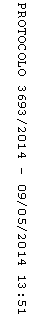 